Quiz 2a: Branched Chain AlkanesName the following Branch-Chain Alkanes:Draw the following Branch-Chain Alkanes:Name the following Branch-Chain Alkanes:Draw the following Branch-Chain Alkanes: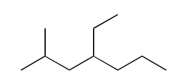 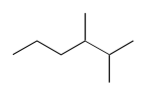 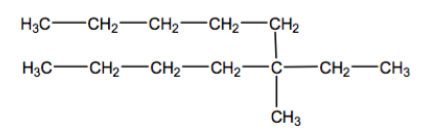 4-ethyl-2,3-dimethylheptane2-methylpropane4-ethyl-2-methylheptane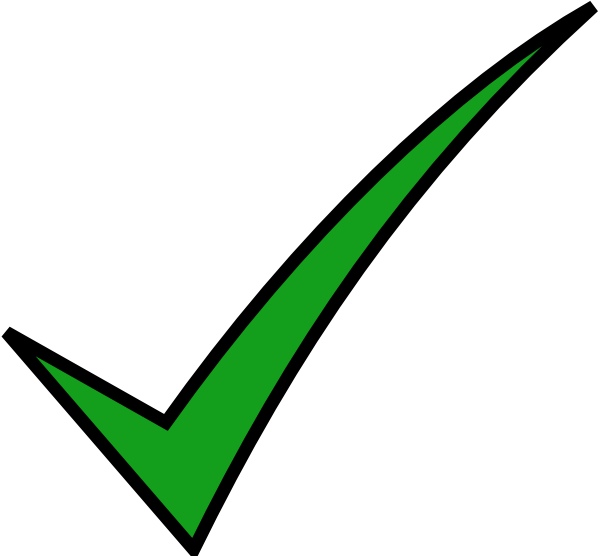 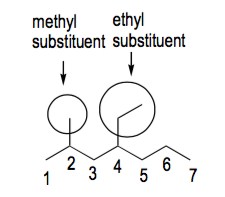 2,3-dimethylhexane5-ethyl-5-methyldecane4-ethyl-2,3-dimethylheptane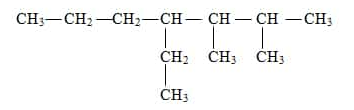 2-methylpropane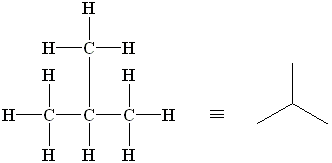 